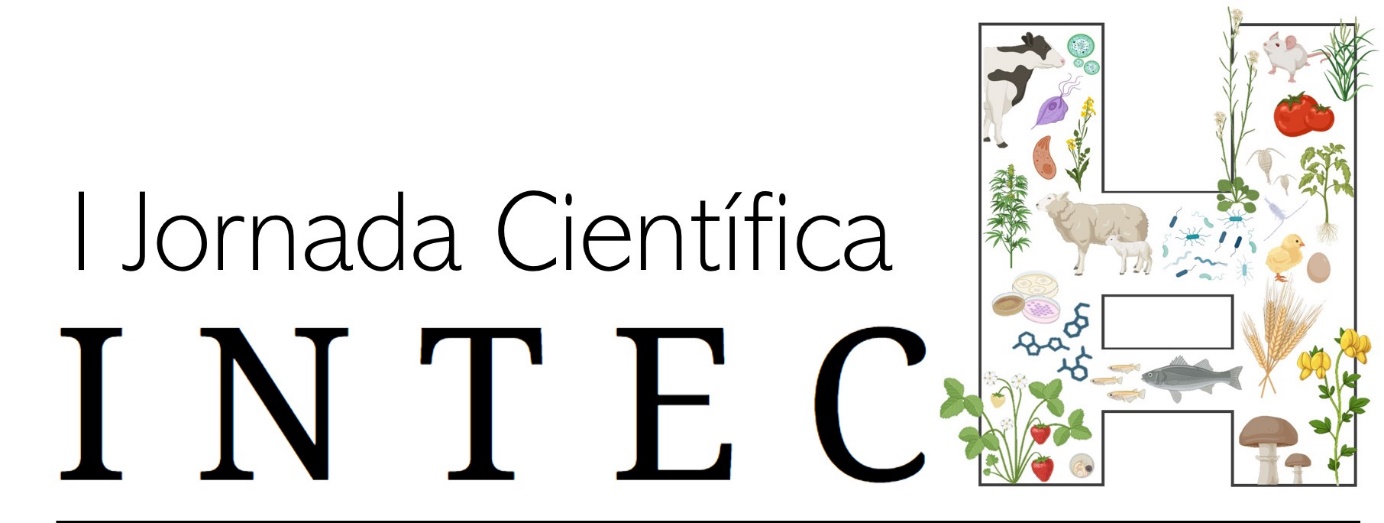 Chascomús, provincia de Buenos Aires, Argentina15 de diciembre de 2023ObjetivoLa Primera Jornada Científica del INTECH tiene como objetivo principal establecer un espacio académico de intercambio, discusión y reflexión, donde los estudiantes de doctorado que desarrollan sus investigaciones en nuestro Instituto puedan compartir su línea de investigación y los resultados de su trabajo. Se espera que esta jornada promueva el libre intercambio de ideas y sugerencias de toda la comunidad del Instituto y afiance vínculos de camaradería que beneficien el aprendizaje y colaboración de todos los participantes.LugarHall de entrada del INTECHHorario9:30-12:30Modalidad de presentación Los trabajos deberán ser presentados en forma de pósterTamaño: 0,90 m de ancho y 1,20 m de alto.Formato libre considerando que la información en el póster debe leerse a 1 m de distancia aproximadamente. Incluir título del trabajo, autores y filiación institucional.Emplear letras legibles en texto y figuras.Podrán presentarse resultados, planes de tesis o perspectivas de trabajo en relación a los resultados obtenidos.Se otorgará certificado a los presentadores de los posters.Confirmar asistencia a Leandro Miranda: lmiranda@intech.gov.ar enviando el título del trabajo y los autores.Comité Organizador Agustín BoanRodrigo FernándezMailén HirschSoledad RamirezLeandro MirandaValeria Sander